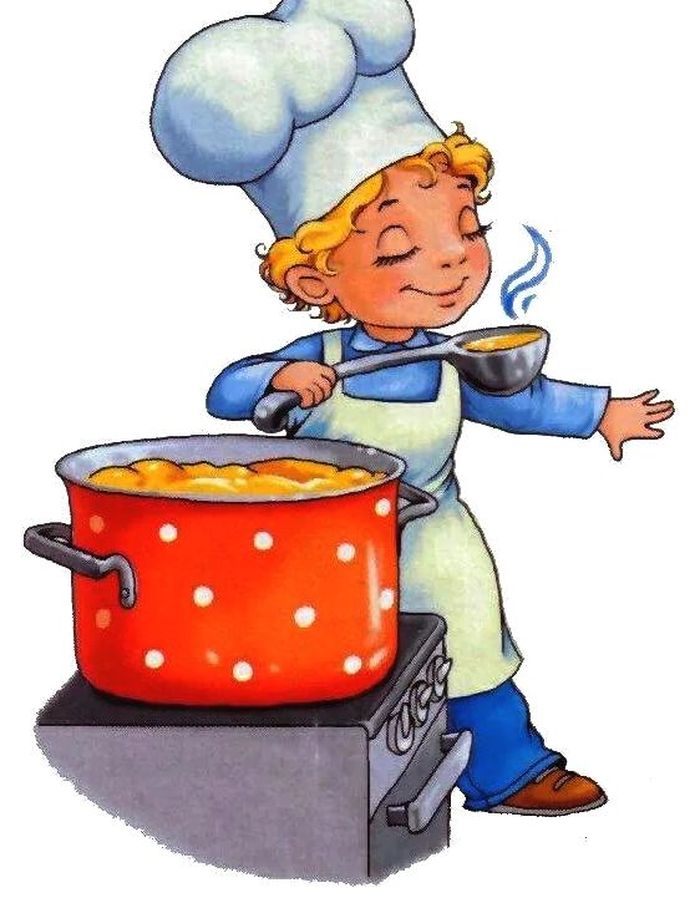 Меню 7 октября 2022гвыход  фактическийкалорийностьСтоимость блюдаЗАВТРАКСуп с рыбной консервой205гр12317,89Чай с сахаром200гр612,17Хлеб пшеничный40гр721,00Хлеб ржаной40гр691,00Обед:Каша перловая рассыпчатая180гр3408,07Бефстроганов100гр19335,02Хлеб пшеничный40721,00Хлеб ржаной40гр69,61,00Сок200гр9627,05109594,20